Сигнал оповіщення цивільного захисту УВАГА ВСІМ!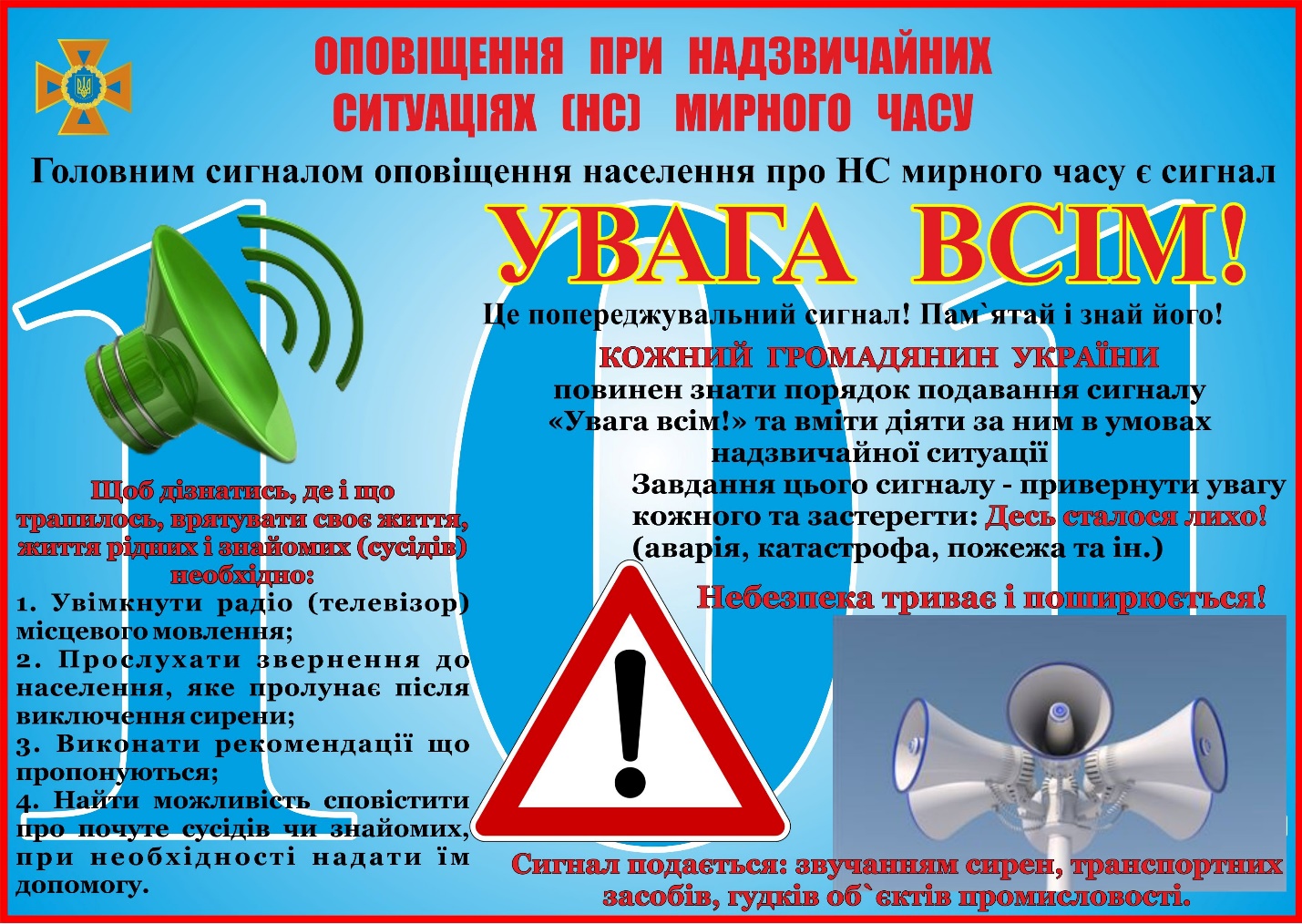 ВИД ІНФОРМАЦІЇЗАСІБ ПОДАННЯ ІНФОРМАЦІЇДІЇ ПРИ ОТРИМАННІ ІНФОРМАЦІЇПРИ ЕКСТРЕМАЛЬНИХ УМОВАХ ВОЄННОГО ЧАСУПРИ ЕКСТРЕМАЛЬНИХ УМОВАХ ВОЄННОГО ЧАСУПРИ ЕКСТРЕМАЛЬНИХ УМОВАХ ВОЄННОГО ЧАСУПовітряна тривогаПодається передаванням тексту по радіо, телебаченню та іншими засобами зв’язку з дублюванням частими переривистими сигналами об’єктової електрозвукової сигналізації.Населенню вимкнути світло, газ, воду, взяти документи, гроші, запас продуктів, води, засоби індивідуального захисту і сховатися в укриттях, підвалах, ляхах чи на місцевості (балках, ямах). Робітники та службовціприпиняють роботу і ховаються в захисні споруди.Відбій повітряної тривогиПодається на радіотрансляційній  мережі та іншими засобами зв’язку.Всім повернутися до місць роботи чи проживання.Бути уважним до повідомлення органу управління ЦЗ.Радіаційна тривогаПодається по радіотрансляційній мережі та іншимизасобами зв'язку з дублюванням частими ударами по дзвінких предметах.Перевірити герметизацію приміщень, стан вікон тадверей, загерметизувати продукти харчування,створити запас води. Діяти за вказівками органууправління ЦЗ.Хімічна тривогаПодається по радіотрансляційній мережі та  іншими засобами зв'язку з дублюванням частими ударами по дзвінких предметах.Перевірити герметизацію приміщень, стан вікон тадверей загерметизувати продукти харчування, створити запас води. Вимкнути електронагрівальні прилади.Діяти за вказівками органу управління ЦЗ.ПРИ ЕКСТРЕМАЛЬНИХ УМОВАХ МИРНОГО ЧАСУПРИ ЕКСТРЕМАЛЬНИХ УМОВАХ МИРНОГО ЧАСУПРИ ЕКСТРЕМАЛЬНИХ УМОВАХ МИРНОГО ЧАСУЗагроза затопленняПодається по радіотрансляційній мережі та іншимизасобами зв'язку.Взяти документи, гроші, необхідні речі, продуктихарчування та майно, вийти на незатоплену місцевість.Аварія на хімічно небезпечному об'єктіПодається по радіотрансляційній мережі та іншимизасобами зв'язку.Взяти документи, гроші, закрити вікна, двері, вийти в безпечну зону, вказану органом управління ЦЗ.Аварії на атомній електростанціїПодається по радіотрансляційній мережі та іншимизасобами зв'язку.Загерметизувати приміщення, водні джерела, продукти, сировину та воду. Діяти за вказівками органууправління ЦЗ.Загроза вибуху на складі вибуховихречовинПодається по радіотрансляційній мережі та іншимизасобами зв'язку.Населенню взяти документи, гроші, запас продуктів харчування, води, засоби індивідуального захисту,вимкнути світло, газ, воду і сховатися в сховищах,підвалах чи на місцевості.Штормове попередженняПодається по радіотрансляційній мережі та іншимизасобами зв'язку.З навітряної сторони щільно зачинити вікна, двері, скло вікон заклеїти скетчем або паперовими смугами, вікна зачинити ставнями та щитами. З подвір’я і даху зібрати майно, яке може бути захоплене повітряним потоком. Діяти за вказівками органу управління ЦЗ.